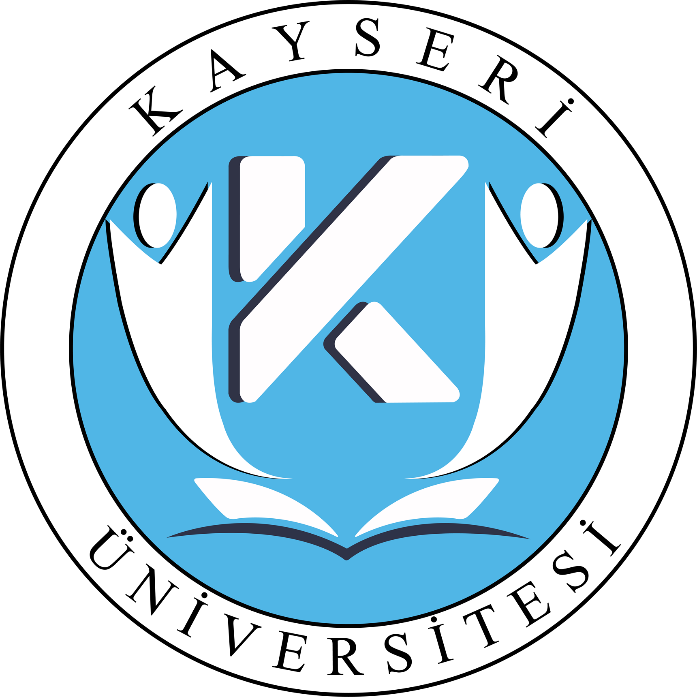 KAYSERİ ÜNİVERSİTESİKÜTÜPHANE VE DOKÜMANTASYONDAİRE BAŞKANLIĞI2020-2024DÖNEMİ STRATEJİK PLANITablo Dizini Tablo 1 Hukuki Kanun………………………………………………………………………….………………....9Tablo 2 Üst Politika Belgesi……………………………………………………………………………………... 10Tablo 3 Faaliyet Alanı……………………………………………………………………………………………11Tablo 4 Düzenlenen Etkinlikler……………………………………………………………….………………….12Tablo 5 Paydaş……………………………………………………………………………………………………13 Tablo 6 Unvanlar İtibari İdari Personel Sayıları ve işçi kadrosu……………………………..………………...14 Tablo 7 İdari personel yaş ve hizmet süreleri…………………………….………………………………………14Tablo 8 İdari personeller ve eğitim durumları…………………………….……………………………………...14Tablo 9 Kullanım Amacı………………………………………………………………………………………….15Tablo 10 Yazılımlar………………………………………………………...……………………………………..16Tablo 11 Teknolojik Kaynaklar…………………………………………………………………………………..16Tablo 12 Maliyetlendirme……………………………………………………...…………………………………23BİRİM YÖNETİCİSİ SUNUŞUÜniversiteler diğer kamu kurumlarından farklı olarak aynı hizmeti sunan kurumlardır. Ürettiği bilgiyi ürün ve hizmete dönüştürebilen üniversite modeline ulaşmak için Merkez Kütüphanemiz, değişen ve gelişen Türkiye’nin ihtiyaçları doğrultusunda çağdaş ve bilimsel değerleri son kullanıcıya taşıyarak hizmet vermektedir. Çağdaş uygarlık yolunda, yüksek değerlere sahip yeni kuşaklar yetiştirerek, gelecekte de ülkesine, milletine ve dünya bilimine katkı sağlayarak hizmet vermeye devam edecektir. Daire Başkanlığımız da bu yüksek hedeflere erişmek için, “bilgi merkezi” ve “bilgi köprüsü” olma vazifesini yerine getirmeyi amaçlamıştır.Bu amacı yerine getirirken; ‘Katılımcılığı ve üretkenliği esas alan çağdaş bir yönetim anlayışı ile üniversitemiz stratejik plan ve amaçları doğrultusunda, güncel bilişim teknolojileri yardımıyla etkin ve verimli kaynak kullanımını sağlamak, hizmet ve faaliyetlerimizde kalite yönetim sistemi şartlarına uyarak sürekli iyileştirmeler yapmak ve paydaşlarımızın memnuniyetini en üst düzeye çıkarılması’ politikasını benimsemiştir.Kayseri Üniversitesi Merkez Kütüphanesi bilgi çağında, bilimsel bilginin üretim adreslerinden birisi olan üniversitemizin bu işlevini yerine getirebilmesi için, gerek bilginin üretim aşamasında bilgi merkezi olma özelliği ile gerekse bilginin yayılması ve insanlığa ulaştırılması aşamasında köprü olma özelliğine uygun olarak yapılanmasını ve örgütlenmesini tesis etmeye çalışmaktadır.Stratejik Planımız (2020-2024); 10.12.2003 tarihli 5018 sayılı Kamu Mali Yönetimi ve Kontrol Kanunu’nun 9. maddesi;  “Stratejik Planlama ve Performans Esaslı Bütçeleme: Kamu idareleri; kalkınma planları, programlar, ilgili mevzuat ve benimsedikleri temel ilkeler çerçevesinde geleceğe ilişkin misyon ve vizyonlarını oluşturmak, stratejik amaçlar ve ölçülebilir hedefler saptamak, performanslarını önceden belirlenmiş olan göstergeler doğrultusunda ölçmek ve bu sürecin izleme ve değerlendirmesini yapmak amacıyla katılımcı yöntemlerle stratejik plan hazırlarlar.Kamu idareleri, kamu hizmetlerinin istenilen düzeyde ve kalitede sunulabilmesi için bütçeleri ile program ve proje bazında kaynak tahsislerini; stratejik planlarına, yıllık amaç ve hedefleri ile performans göstergelerine dayandırmak zorundadırlar...”. Bu doğrultuda 26.02.2018 tarihli Resmî Gazete’de yayınlanan “Kamu İdarelerinde Stratejik Planlamaya İlişkin Usul ve Esaslar Hakkında Yönetmelik” çerçevesinde stratejik Planımız (2020-2024) misyon ve vizyonumuza uygun olarak hazırlanmıştır.                                                                                         Prof. Dr. Semra AKSOYLU                                                                                                  Rektör Yardımcısı                                                                                         Küt. Dok. Dai. Başk. (UHDE)1.GİRİŞKayseri Üniversitesi 18 Mayıs 2018 tarihli ve 30425 Sayılı Resmî Gazete ’de yayımlanan Yüksek Öğrenim Kanunu ile Bazı Kanun ve Kanun Hükmünde Kararnamelerde Değişiklik Yapılmasına Dair Kanun’la kurulmuştur. Yeniliğe açık, çağdaş görüşe sahip akademik ve idari personeli ile beraber küreselleşen dünyada her daim artan bir rol ve sorumluluk üstlenmiştir.Kayseri üniversitesi Kütüphane ve Dokümantasyon Daire Başkanlığı 2020-2024 stratejik plan doğrultusunda birinci önceliğimiz her zaman yenilikçi, çağdaş, gelişime açık güncel yayın ve teknolojiler ile birlikte hizmet sunmak olacaktır. Birim olarak hedeflediğimiz amaçlara ulaşabilmemiz için gerekli kaynaklar sağlanmıştır. Bu doğrultuda ilk olarak daha iyi hizmet verebilmek için güncel elektronik ve basılı kaynakları kütüphanemize kazandırmak olacaktır. Ayrıca Milli politikamız doğrultusunda yeni kurulan bir üniversite olmamızın bizlere yarattığı fırsatlar doğrultusunda kütüphanemizden faydalanan kullanıcı sayımızı arttırmak önemli hedeflerimiz arasındadır.Faaliyetlerimizin sürdürülebilmesi doğru stratejiler planlayarak uygulanması ile gerçekleşmiş olacaktır. Stratejik planımızı uygularken sahip olduğumuz durumun tespiti, fırsat ve tehditlerin belirlenmesi be sebepten dolayı önemlidir.Planımızın uygulama aşamasında bilimsel ve teknik yöntemler ile beraber beklentileri karşılamak ve önceliklerimizi amaç olarak benimsemekte geri durmayacağız.2. STRATEJİK PLAN’A BAKIŞMİSYON: Kütüphanemizde bulunan görsel ve işitsel kaynaklardan akademik-idari personelimizin ve öğrencilerimizin en kolay ve en hızlı şekilde faydalanabilmelerini sağlamak.VİZYON: Kütüphanemizdeki kaynak sayılarını artırarak ve eğitimi, öğrenmeyi en iyi şekilde desteklemek ve Kütüphanemizde son teknolojileri kullanarak modern eğitim seviyesi oluşturmak.2.1 AMAÇLARAmaç 1: Kütüphane kullanıcılarının kütüphane hizmetlerine en hızlı ve en pratik şekilde ulaşmalarının sağlanması.Amaç 2: Nitelik ve nicelik açılarından yeterli, insan gücüne sahip olmak.Amaç 3: Koleksiyon içindeki bilgi kaynağı türleri ve konularının dengeli olarak dağılımının belirlenmesi.Amaç 4: Dijital kütüphanecilik alanında gelişmeleri takip etmek.2.2 HEDEFLERHedef 1.1: Kullanıcılarımızın bilgi/belge gereksinimlerini, verilecek bilgi hizmetleri yoluyla en hızlı ve etkin şekilde karşılamakHedef 2.1: Hizmet içi eğitimin yanı sıra, ulusal ve uluslararası etkinliklere, seminerlere katılımın sağlanması.Hedef 3.1: Basılı kaynaklar konusunda Türkçe ağırlıklı olmak üzere, koleksiyonumuzu nitelik ve nicelik açısından geliştirmekHedef 4.1.: Dijitalleşme yolunda kullanıcıların ihtiyaçlarına göre e-kaynaklarının satın alınması3. STRATEJİK PLANIN HAZIRLANMA SÜRECİ3.1 Stratejik Planlama SüreciKayseri Üniversitesi yeni kurulmuş ve gelişmek de olan bir üniversite olarak hedeflerine ulaşmak için 05.12.2020 tarih ve E.6065 sayılı yazı ile bir stratejik planlama süreci başlatmıştır. Bu plan Kayseri Üniversitesinin vizyonu, önündeki zorlukları ve stratejik çözümlerle ilgili planlarını ifade etmektedir.Kayseri üniversitesi Kütüphane ve Dokümantasyon Daire Başkanlığı stratejik planı 2020-2024 yıllarını kapsamaktadır.3.2 Planlama Sürecinin Organizasyonu ve Hazırlık ProgramıKütüphane ve Dokümantasyon Daire Başkanlığı stratejik planlama ekibi çalışmalarına başlamadan önce gerekli araştırmalarını yapmış, eldeki basılı ve görsel kaynaklar için sistemli bir rapor çıkarmıştır.  Birimimizde kullanılan programdan gerekli veriler alınıp, değerlendirip raporu hazırlanmıştır. Mali ihtiyaçlar değerlendirilip artılarımız ve eksilerimiz belirlenmiştir.Stratejik plan hazırlama ekibi tarafından birimin misyon ve vizyonları belirlenip temel stratejiler oluşturulmuştur. Hazırlanan çalışmalar istenilen hedefler üzerinde değerlendirilip böylece stratejik plan oluşum çerçevesi tamamlanmıştır.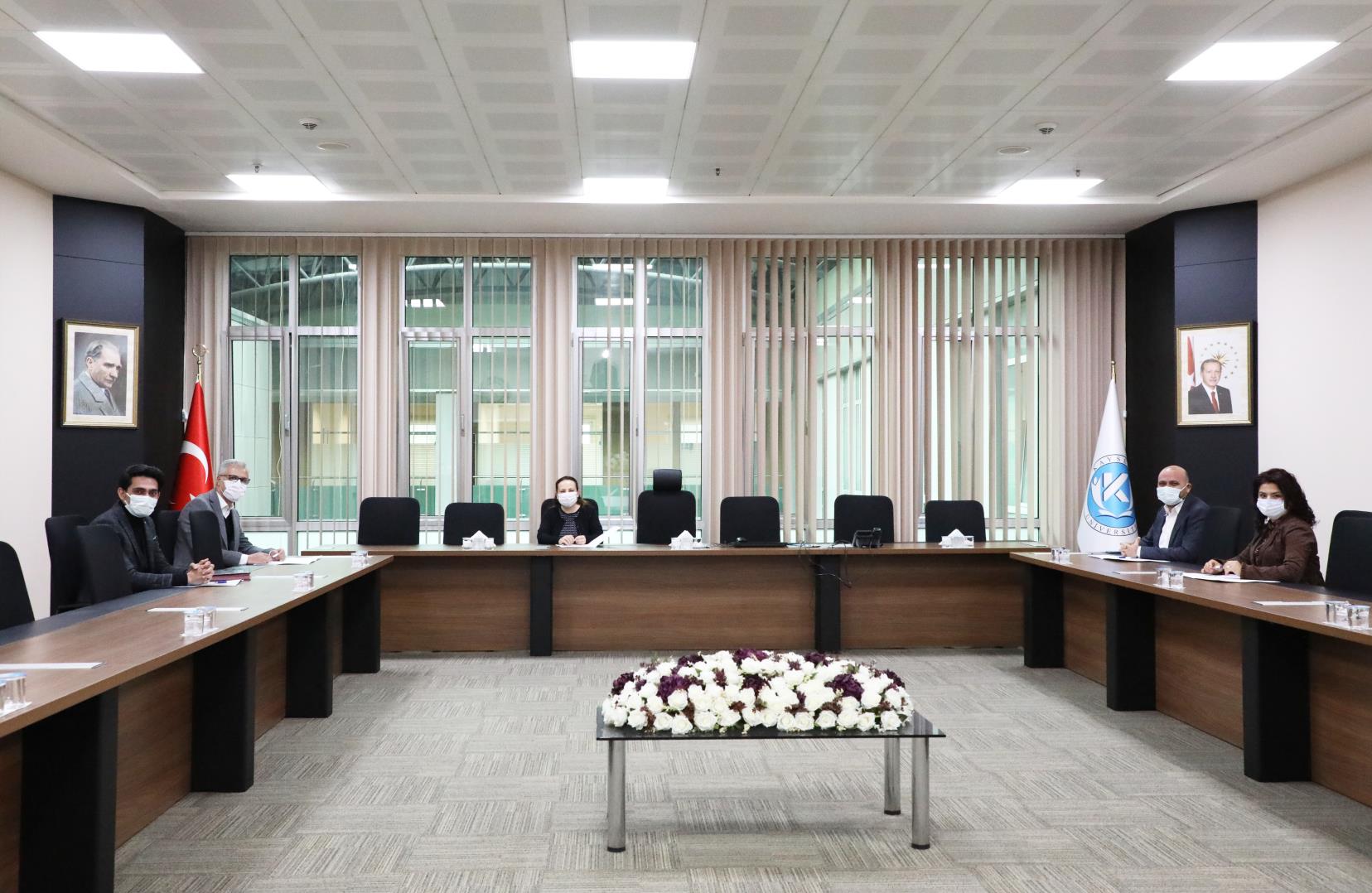 4. DURUM ANALİZİKütüphanemizin geleceğe yönelik hedefleri ve stratejilerinin geliştirilmesi, kurum kültürünün oluşturulması, mevcut kaynakların incelenmesi, olumsuz gelişmelerin değerlendirilmesi amacıyla durum analizi yapılmıştır.4.1 Kurumsal TarihçeKayseri Üniversitesi Kütüphane ve Daire Başkanlığına bağlı Merkez Kütüphanesi yapılan görüşmeler soncunda 16 Ekim 2020 tarihli ve 24 sayılı Senato Toplantısında isminin ‘’Mehmet Akif Ersoy Kütüphanesi ‘’olarak revize edilmesine oy birliği ile karar verilmiştir.18 Mayıs 2018 tarihli ve 30425 Sayılı Resmî Gazete ‘de yayımlanan Yükseköğretim Kanunu ile Bazı Kanun ve Kanun Hükmünde Kararnamelerde Değişiklik Yapılmasına Dair Kanun’la kurulmuş olan Kayseri üniversitesinde eğitim, araştırma ve bilimsel faaliyetleri desteklemek amacıyla oluşturulan Mehmet Akif Ersoy Kütüphanesi kendine ait binada faaliyet göstermektedir. Çağdaş kütüphanecilik hizmetlerinin verildiği Kütüphane binası, 1090 m² kapalı alana sahiptir.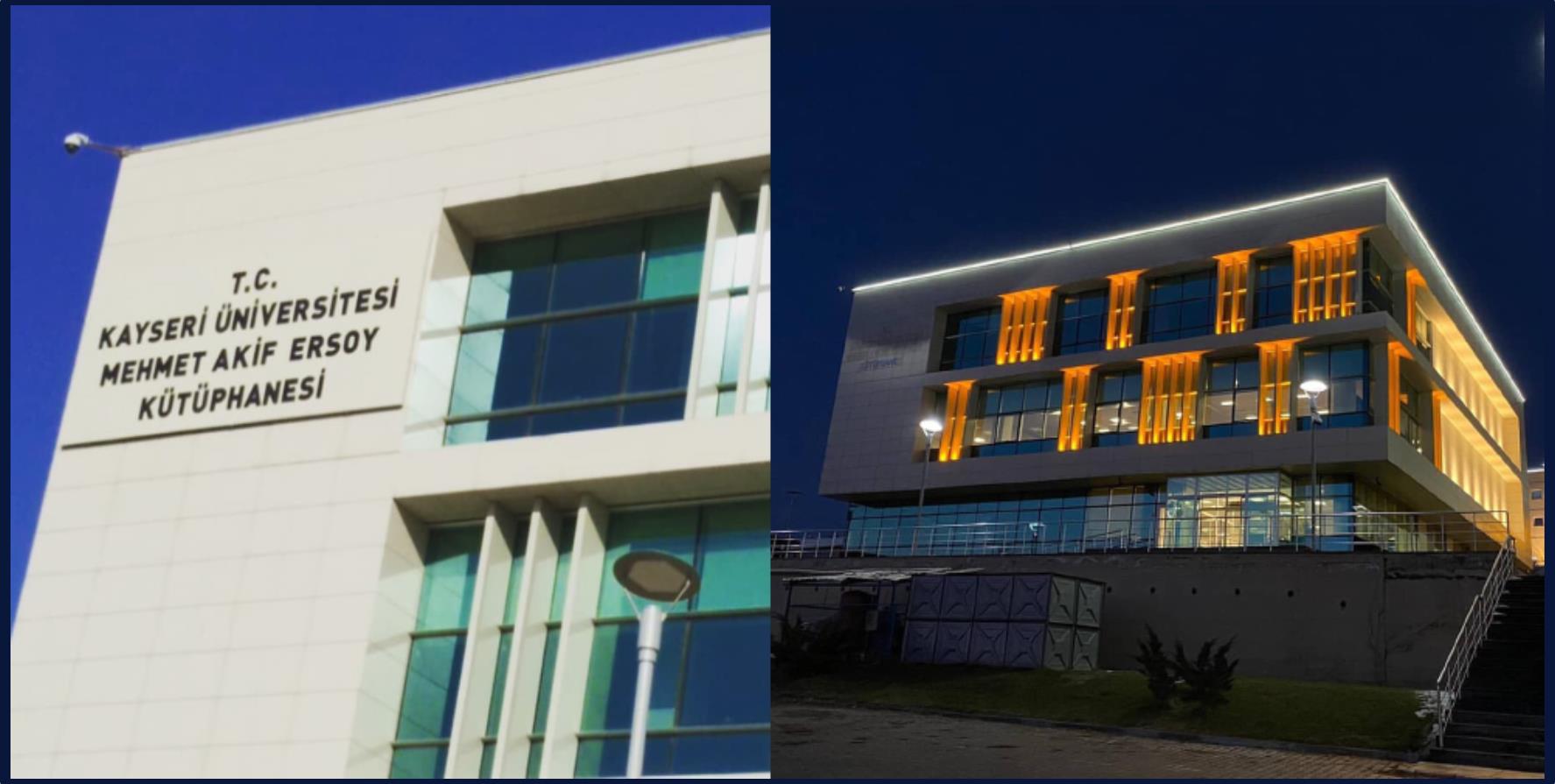                                                         Mehmet Akif ERSOY KütüphanesiÖrgüt Şeması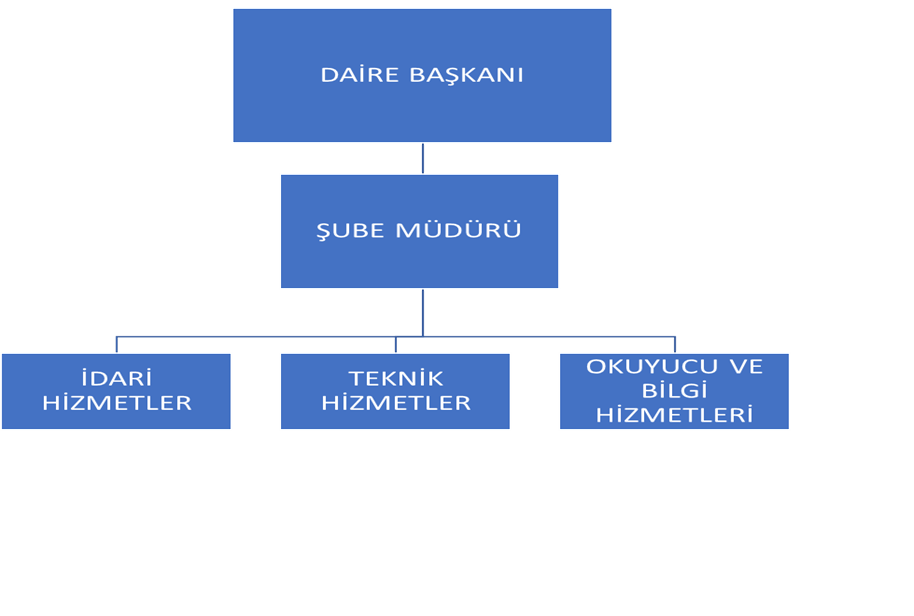 4.2 Mevzuat Analizi Yükseköğretimle ilgili amaç ve ilkeleri belirlemek ve bütün yükseköğretim kurumlarının ve üst kuruluşlarının teşkilatlanma, işleyiş, görev, yetki ve sorumlulukları ile eğitim-öğretim, araştırma, yayım, öğretim elemanları, öğrenciler ve diğer personel ile ilgili esasları bir bütünlük içinde düzenlemek amacı ile 2547 sayılı Yükseköğretim Kanunu 1981 yılında yürürlüğe girmiştir. Yükseköğretim kurumları ve üst kuruluşların yetki görev ve sorumlulukları Türkiye Cumhuriyeti Anayasası’nın 130 ve 131. maddeleri ile düzenlenmiştir.Anayasanın 130. maddesinde yer aldığı üzere Yükseköğretim Kurumları “Çağdaş eğitim öğretim esaslarına dayanan bir düzen içinde milletin ve ülkenin ihtiyaçlarına uygun insan gücü yetiştirmek amacı ile; ortaöğretime dayalı çeşitli düzeylerde eğitim-öğretim, bilimsel araştırma, yayın ve danışmanlık yapmak, ülkeye ve insanlığa hizmet etmek üzere çeşitli birimlerden oluşan kamu tüzel kişiliğine ve bilimsel özerkliğe sahip Devlet tarafından kanunla kurulan kurumlar” olarak tanımlanmıştır.Anayasanın, Yükseköğretim Kurumlarının kuruluş ve organları ile işleyişleri ve bunların seçimleri, görev, yetki ve sorumlulukları ile mali kaynakların kullanılması kanunla düzenlenir, hükmü gereğince hazırlanan ve yürürlükte bulunan 2547 sayılı Yükseköğretim Kanunu’nun 12. maddesinde Yükseköğretim Kurumlarının görevleri aşağıdaki şekilde sıralanmıştır. Çağdaş uygarlık ve eğitim-öğretim esaslarına dayanan bir düzen içinde, toplumun ihtiyaçları ve kalkınma planları ilke ve hedeflerine uygun ve ortaöğretime dayalı çeşitli düzeylerde eğitim-öğretim, bilimsel araştırma, yayım ve danışmanlık yapmak,  Kendi ihtisas gücü ve maddi kaynaklarını rasyonel, verimli ve ekonomik şekilde kullanarak, milli eğitim politikası ve kalkınma planları ilke ve hedefleri ile Yükseköğretim Kurulu tarafından yapılan ve programlar doğrultusunda, ülkenin ihtiyacı olan dallarda ve sayıda insan gücü yetiştirmek,  Türk toplumunun yaşam düzeyini yükseltici ve kamuoyunu aydınlatıcı bilim verilerini söz, yazı ve diğer araçlarla yaymak,  Örgün, yaygın, sürekli ve açık eğitim yoluyla toplumun özellikle sanayileşme ve tarımda modernleşme alanlarında eğitilmesini sağlamak,  Ülkenin bilimsel, kültürel, sosyal ve ekonomik yönlerden ilerlemesini ve gelişmesini ilgilendiren sorunlarını, diğer kuruluşlarla iş birliği yaparak, kamu kuruluşlarına önerilerde bulunmak suretiyle öğretim ve araştırma konusu yapmak, sonuçlarını toplumun yararına sunmak ve kamu kuruluşlarınca istenecek inceleme ve araştırmaları sonuçlandırarak düşüncelerini ve önerilerini bildirmek,  Eğitim-öğretim seferberliği içinde, örgün, yaygın, sürekli ve açık eğitim hizmetini üstlenen kurumlara katkıda bulunacak önlemleri almak,  Yörelerindeki tarım ve sanayinin gelişmesine ve ihtiyaçlarına uygun meslek elemanlarının yetişmesine ve bilgilerinin gelişmesine katkıda bulunmak, sanayi, tarım ve sağlık hizmetleri ile diğer hizmetlerde modernleşmeyi, üretimde artışı sağlayacak çalışma ve programlar yapmak, uygulamak ve yapılanlara katılmak, bununla ilgili kurumlarla iş birliği yapmak ve çevre sorunlarına çözüm getirici önerilerde bulunmak,  Eğitim teknolojisini üretmek, geliştirmek, kullanmak, yaygınlaştırmak,  Yükseköğretimin uygulamalı yapılmasına ait eğitim-öğretim esaslarını geliştirmek, döner sermaye işletmelerini kurmak, verimli çalıştırmak ve bu faaliyetlerin geliştirilmesine ilişkin gerekli düzenlemeleri yapmak. Kütüphane ve Dokümantasyon Daire Başkanlığı olarak mevzuattan doğan yasal yükümlülükler ve sorumluklar tespit edilmiştir ve birimimiz için faydalı olacağı düşünülmüştür.*Tablo 1 Hukuki Kanun4.3 Üst Politika Belgeleri AnaliziBirimin kalkınma planı, hükümet programı, orta vadeli programı, yıllık programları ile birimi ilgilendiren ulusal, bölgesel ve sektörel strateji alanındaki belgeleri üst politika belgelerini ifade etmektedir. Temel olarak kalkınma planından başlamak üzere üst politika belgeleri, belirli bir hiyerarşi çerçevesinde birbirleriyle uyumlu olarak hazırlanır.* Tablo 2 Üst Politika Belgesi4.4 Birimin Faaliyet Alanları, Hizmetler ve Ürünlerin Belirlenmesi4.4.1 Faaliyet Alanlarının BelirlenmesiFaaliyet alanları 1.İhtiyaçlar doğrultusunda talep edilen basılı ve elektronik bilgileri kaynaklarını sağlamak2.Kütüphanler arasında iş birliği gerçekleştirmek3.Üniversitemizdeki akademik personelin yapmış olduğu akademik çalışmaların erişimini sağlamak4.Kütüphanemize yeni gelen yayınları duyurmak5.Kullanıcı eğitimleri gerçekleştirmek6.Elektronik koleksiyonun gelişmesini sağlamak7.Birim arşivi oluşturmakFaaliyet alanları ile ürün ve hizmetlerin belirlenmesi   * Tablo 3 Faaliyet Alanı4.5 Kültür Alanındaki Hizmet ve Ürünleri* Tablo 4 Düzenlenen Etkinlikler5. Paydaş Tespiti ve Analizi5.1 Kütüphane ve Dokümantasyon Daire Başkanlığının İç Paydaşları1. Öğrenciler2. Akademik Personel3. Kütüphane Çalışanları4. Rektörlük ve İlgili Birimler 5.İdari Personel5.2 Kütüphane ve Dokümantasyon Daire Başkanlığının dış paydaşları1. Kurum Dışı Kullanıcılar2. Üniversitelerin Bilgi Belge Yönetimi bölümleri,3. Ulakbim, Yök, Ayeum, Devlet Arşivleri Başkanlığı 4. Aracı Firmalar ve Yayınevleri,5. Kamu Kurum ve Kuruluşları,6. Sivil Toplum Örgütleri,7. Diğer Bilgi Merkezleri ve kütüphaneler5.2 Paydaşların Tespiti ve Önceliği *Tablo 5 Paydaş 6 Kurumsal Değerlendirme6.1 Birim İç Analiz6.1.1 İnsan KaynaklarıMehmet Akif Ersoy kütüphanesinin idari personel ve işçi sayıları Tablo 6 da verilmiştir.* Tablo 6 Unvanlar İtibari İdari Personel Sayıları ve işçi kadrosu                                                                               Yaş ve hizmet süresi *Tablo 7 İdari personel yaş ve hizmet süreleriEğitime göre dağılım*Tablo 8 İdari personeller ve eğitim durumları6.1.2 Fiziki Kaynak AnaliziKayseri Üniversitesi Mehmet Akif Ersoy kütüphanesi brüt 2247 m2 kapalı alanda zemin dahil olmak üzere 3 katlı bina olarak inşa edilmiştir:Zemin Kat;1.Ödünç alıp verme ve iade işlemleri, danışma hizmetleri bankosu, güvenlik ve denetim sağlanması amacıyla güvenlik birimi bulunmaktadır.2. 2 adet kütüphane koleksiyonuna erişimi sağlayan kaynak tarama terminali, 1 adet otomatik ödünç- iade cihazı3.25 kişilik dinlenme ve okuma salonu ve 23 adet bilgisayar bilgisayarın bulunduğu internet erişimin sağlandığı bilgisayar laboratuvarı4.731 materyalin bulunduğu görsel-işitsel salon 5. 7 kişilik dergi salonu1.kat;1. 1 adet personel ofisi,2. 2 adet kütüphane koleksiyonuna erişimi sağlayan kaynak tarama terminali3.160 kişilik okuma salonu 4. Kitap Salonu2.kat;1. 2 adet kütüphane koleksiyonuna erişimi sağlayan kaynak tarama terminali2. 160 kişilik okuma salonu3. Kitap Salonu4. Bay ve bayan mescitleri yer almaktadır.6.1.3 Teknoloji ve Bilişim Altyapısı AnaliziMehmet Akif Ersoy kütüphanesi olarak birimimizde tüm bilgisayarlardan internet erişimi sağlanmaktadır.Bilgisayarlar (Donanım Altyapısı)*Tablo 9 Kullanım AmacıYazılımlar * Tablo 10 YazılımlarDiğer Kaynaklar* Tablo 11 Teknolojik Kaynaklar7. GZFT ANALİZİAmaç: Mehmet Akif Ersoy kütüphanesi olarak birimin güçlü ve zayıf yanlarının belirlenmesi, dış çevreden kaynaklanan fırsatların ve tehditlerin tespit edilmesi ve neleri daha iyi yapabiliriz sorusuna cevap için hazırlanmıştır.Üstünlükler Gelişmekte olan bir üniversite kütüphanesi olması,Kayseri üniversitesi olarak yönetimimizle uyumlu çalışmalarımız,Kütüphanemizin teknolojik gelişmeleri takip etmesi ve uyum sağlaması,    Birimimizde zengin elektronik kaynak koleksiyonunun bulunması,Kütüphanemiz bünyesinde mesleki yöneticinin olması,Nitelikli personellerin varlığı, Sürekli artan ve gelişen basılı ve görsel kaynaklarHer yönüyle yeniklere açık çağdaş bir kütüphane olması.7.2 Zayıflıklar1. Binamızın yapı itibariyle tavanın cam olması sebebiyle kışın sorunlara yol açmaktadır.2. Yeterli sayıda nitelikli personelimizin olmayışı,3. Engelli öğrencilerimiz için yeterli imkânların bulunmaması.7.3 FırsatlarKütüphanemiz devralınan bir Üniversite kütüphanesi olması sebebiyle eksikleri tamamlanmıştır ve kütüphane hizmetlerimiz gelişmekte olan bir yapı ile ilerlemektedir.Elektronik ortamda açık arşivlerin oluşması, E-book’lar, E-dergiler, veri tabanlarına birçok ortamdan ve cep telefonlarından sürekli ulaşılabilir olmasıdır.Üniversitenin diğer idari birimleriyle pozitif ilişkisiYeni kurulan fakülte ve yüksekokullar nedeniyle öğrenci sayısındaki artış ve buna paralel olarak kütüphane kullanımdaki artış7.4 TehditlerYayıncıların politikası ve tekelleşme,Eğitim sisteminin araştırmaya yönelik olmaması2020-2021 yıllarında dahil olan pandemi süreciKorsan Yayınlar7.5 DeğerlendirmeBirim olarak güçlü yanlarımız dikkate alındığında modern, genç, dinamik ve son teknolojilerle donanmış bir kütüphane olduğu göze çarpıyor. Şehrimizdeki diğer üniversite kütüphaneleriyle kıyaslandığında kütüphane içi konfor ve kütüphaneye ulaşım birimimiz için artı bir nokta oluşturuyor.Zayıf yönlerimize baktığımızda en büyük problemi dış yalıtım ve tavaların camdan olması oluşturuyor, kışı sert ve yağışlı bir şehirde yaşadığımızdan dolayı sıkıntılar çıkarmaktadır. Personel sayımızdaki yetersizlik işlerin zaman dağılımı açısından uzamasına neden olmaktadır.Yeni kurulan bir üniversitede ve yeni açılan bölümlerin çoğalması kütüphanemiz açısından önemli fırsatlar sunmaktadır, diğer birimlerle olan pozitif ilişkilerimiz olumlu fikir alışverişleri sağlamaktadır.Ve tabi ki, pandemi süreci kütüphanelerimiz açısından tehdit oluşturmakta bu dönemde kaynaklarımızdan faydalanma sayıları azalmaktadır.8.GELECEĞE BAKIŞBirimin Misyonu, Vizyon ve DeğerleriMisyonKütüphanemizde bulunan görsel ve işitsel kaynaklardan akademik-idari personelimizin ve öğrencilerimizin en kolay ve en hızlı şekilde faydalanabilmelerini sağlamak.VizyonKütüphanemizdeki kaynak sayılarını artırarak ve eğitimi, öğrenmeyi en iyi şekilde desteklemek ve Kütüphanemizde son teknolojileri kullanarak modern eğitim seviyesi oluşturmak.Temel DeğerlerYetki ve sorumluluk bilinciİş birliğiGönüllülükKatılımcılık ve paylaşımcılıkÖzgüvenHizmette süreklilik ve şeffaflık anlayışıSürekli kurumsal gelişimHizmette toplam kalite bilincine sahip olmakPaydaşların memnuniyetiYaratıcı düşünceBilimsel ve etik kurallarYaşam boyu öğrenmeHesap verilebilirlikÇalışanların gelişmesi ve iyi bir şekilde hizmet vermesi için uygun ortam ve olanak sağlamak8.2 Birimin Amaçları, Hedefleri ve Performans Göstergeleri ile StratejileriAMAÇ: Üniversitemiz kullanıcılarına basılı, görsel, işitsel ve elektronik kaynaklardan gelişmiş son teknolojilere uygun olarak, yetişmiş personelimizle beraber kaliteli hizmet verebilmek.8.3 HEDEF KARTLARI8.4 Birimin Stratejik Planın Maliyetlendirmesi* Tablo 11 MaliyetlendirmeİZLEME VE DEĞERLENDİRME 18 Mayıs 2018 tarihli ve 30425 Sayılı Resmi Gazete’de yayımlanan Yükseköğretim Kanunu ile Bazı Kanun ve Kanun Hükmünde Kararnamelerde Değişiklik Yapılmasına Dair Kanun’la kurulmuş olan Kayseri üniversitesinde eğitim, araştırma ve bilimsel faaliyetleri desteklemek amacıyla oluşturulan Mehmet Akif ERSOY kütüphanesi kendine ait binada faaliyet göstermektedir. Çağdaş kütüphanecilik hizmetlerinin verildiği Kütüphane binası, 1090 m² kapalı alana sahiptir. Kütüphanemiz üniversitemizin öğrencileri, akademisyen ve idari personel tarafından kullanılmaktadır. Kullanıcılarımızın kütüphanemizden konforlu bir şekilde faydalanabilmeleri için koşullar sağlanmakta ve daha iyisi için çalışmalarımızın devam etmektedir. Kış mevsiminde çatılarda yaşanan problemlerimiz üniversite yönetimine bildirilmiş olup gerekli yapım onarım işleri Yapı İşleri Daire Başkanlığımız tarafından düzeltilmektedir. Ayrıca personel yetersizliği sorunlarımız çözüm beklemektedir.Hazırlanan stratejik plan, amaç ve hedefler doğrultusunda stratejiler öncelikle hizmet birimleri tarafından uygulanacak; sağlanan gelişmeler doğrultusunda elde elden bilgiler ve kullanıcılardan alınacak geri bildirimler belirli sürelerde yapılan toplantılarda gözden geçirilecektir. Kütüphanemiz stratejik amaç ve hedeflerine ulaşmaya çalışırken, elindeki imkanları en verimli şekilde kullanarak kullanıcı memnuniyeti sağlamaya çalışacaktır.Kütüphaneler, bilgi üretimine hizmet eden birimler olduğu için, eğitim ve öğretim faaliyetlerinin en önemli girdileri arasında olduğu bilinmelidir. Amaç ve hedeflerin gerçekleştirilebilmesi için belirlenmiş performans göstergeleri ölçülecek ve belirli aralıklarla raporlanacak, rapor sonuçları kurum içi ve dışı paydaşlara sunulacaktır. Göstergeler • Mevcut binanın yetersizlik durumu hakkında rapor.• Yeni binaya sahip aynı büyüklükteki üniversite kütüphanelerindeki hizmet çeşitliliği hakkında rapor.• Her yıl yatırım bütçesi hazırlanırken kütüphane binası için talepte bulunulması.• Birim kütüphaneleri için alınan kütüphane güvenlik sistemi sayısı.• Birim kütüphaneleri için satın alınan teknolojik cihazlar ve sayıları.• Satın alınarak hizmete sunulan otomatik ödünç-iade istasyon sayısı / Yararlanan kullanıcı sayısı.• Nitelik ve sayı açısından ideal kadronun belirlenmesi.• Yurt içi ve yurt dışında katılım sağlanan eğitim programı, kongre, konferans, sempozyum ve katılımcı sayısı.• Katılım sağlanan sosyal ve kültürel gelişimi arttıracak toplantı, etkinlik, panel vb. ile katılımcı sayısı.• Düzenlenen bilgilendirme toplantı sayısı.• Düzenlenen sosyal etkinlik sayısı.• Kütüphane bütçesinin üniversite bütçesine oranının belirlenmesi ve en az %1’lik oran için talep yazılması.• Satın alınan elektronik kitap sayısı • Satın alınan basılı kitap sayısı • Birim kütüphaneleri için satın alınan araştırma kaynakları sayısı • Birim kütüphaneleri için satın alınan edebiyat, kültür ve sanat kitapları sayısı • Abone olunan veri tabanı sayısı / Erişilebilen tam metin dergi- kitap sayısı.• Denemeye açtırılan veri tabanı sayısı ve içeriğindeki dergi sayıları.• Elektronik kaynakların tanıtım ve kullanımları için yapılan faaliyet sayısı / duyuru sayısı• Uygulanan memnuniyet anketi sayısı /E-Posta ile yapılan geribildirim sayısı /Memnuniyetini belirten kullanıcı sayısı / Memnun olmayan ve talepleri olan kullanıcı sayısı.• Abone olunan Türkçe süreli yayın sayısı/ Yararlanan kullanıcı sayısı.• Görsel işitsel koleksiyondaki satın alma artış sayıları / Toplam materyal sayısı.• Görsel-İşitsel hizmetlerden yararlanan kullanıcı sayısı.• Üniversitemizde üretilen bilimsel yayınlardan elektronik ortamda tam metin olarak sunulanların sayısı.• Ortak bir web tabanlı platformda sunulan üniversitemiz yayın sayısı.• Bilgi kaynakları tanıtım ve kullanım faaliyetlerinden yararlanan kullanıcı sayısı.• Üniversite tanıtım paketlerinde yer alan tanıtım amaçlı CD ve broşür sayısı.• Sosyal ağlar üzerinden herhangi bir kütüphane hizmeti alan kullanıcı sayısı.• Düzenlenen kültürel etkinlik sayısı.• ‘İnteraktif Kütüphaneciye Danışın’ hizmetinden yararlanan kullanıcı sayısı.• Kütüphanede çekilen fotokopi ve verilen bilgisayar çıktısı sayısı (Siyah-beyaz/renkli).• İnternet hizmeti verilen bilgisayar sayısı/ Yararlanan toplam kullanıcı sayısı.• Merkez Kütüphanenin haftalık çalışma saati.• Tam otomasyona geçen birim kütüphane sayısı/ Kitap sayısı.• Gerçekleştirilen iş birlikleri• KİTS ve TÜBESS’ten yararlanan kullanıcı sayısı /ödünç kitap/fotokopi materyal      sayısı• Memnuniyet düzeyini belirlemek için gerçekleştirilen faaliyetler ve sonuçları raporu.• Üniversitemiz öğrenci temsilcisi ile gerçekleştirilen toplantı sayısı /Tespit edilen talepler/ Karşılanan talepler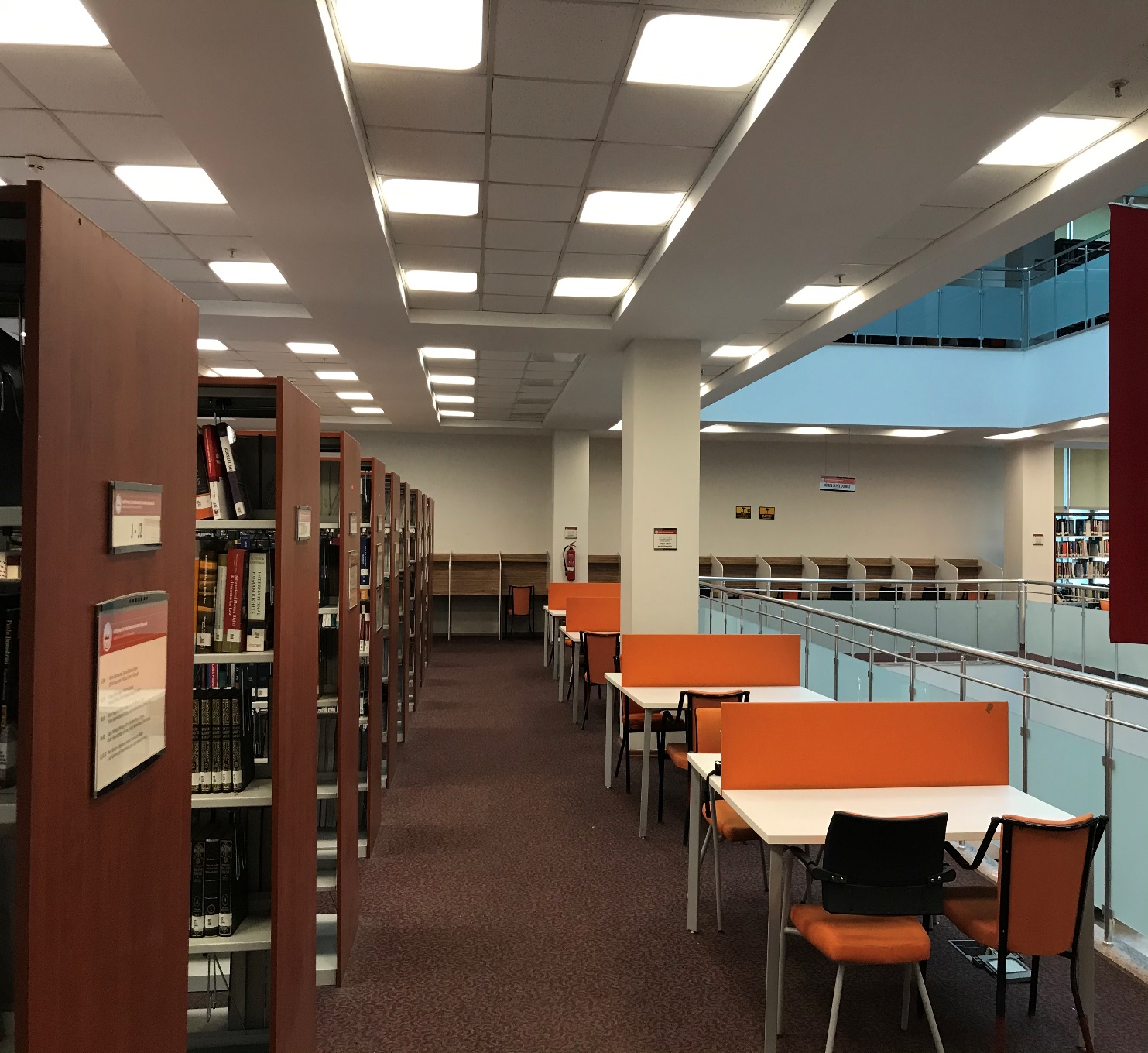 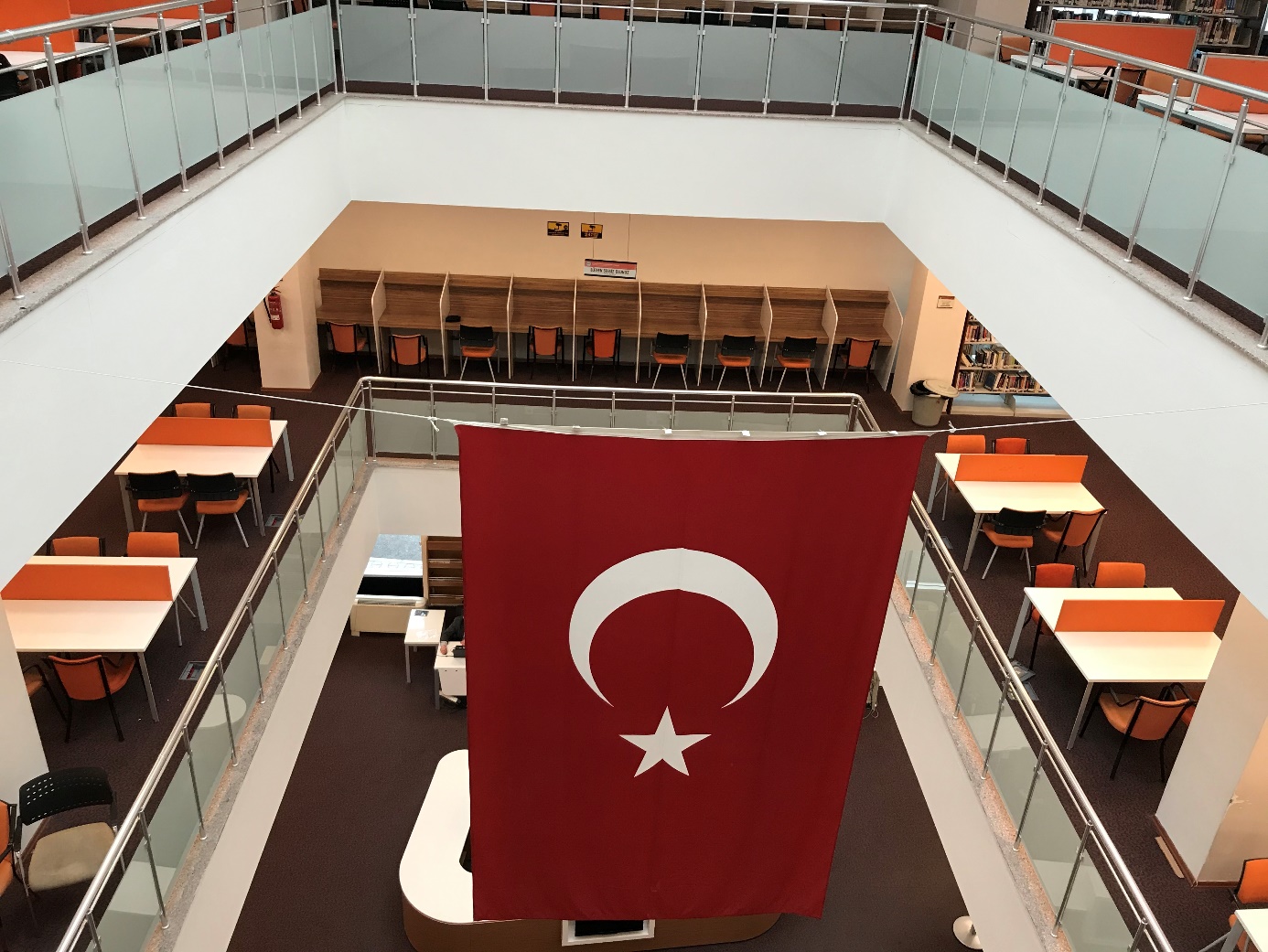 Hukuki Kanun  NumaraTarihMevzuat AdıKanunKanunKanunKanunKanunKanunKanunKHKYönetmelikYönetmelikYönetmelikYönetmelik65747344735498225475018584612401.12.200508.01.200706.05.2006Devlet memurları kanunu Kamu ihale kanunu.Kamu ihale sözleşmeler kanunu.Bilgi edinme hakkında kanunuYükseköğretim kanunuKamu mali Yönetimi ve Kontrol kanunuTelif hakları kanunuYükseköğretim Üst Kuruluşları ile Yükseköğretim Kurumlarının İdari Teşkilatı hakkında Kanun Hükmünde KararnamelerMerkezi Yönetim Harcama Belgeleri YönetmeliğiTaşınır Mal YönetmeliğiKamu İdarelerinde Stratejik Planlamaya İlişkin Usul ve Esaslar Hakkında YönetmelikÜst Politika Belgesiİlgili Bölüm/ ReferansVerilen Görev/İhtiyaçlar11.KALKINMA PLANI36. MADDETeknolojinin eğitime entegrasyonunu sağlayacak şekilde işyeri ve deneysel ortamların taklit edildiği öğrenme ortamlarının oluşturulması, sürekli metinden okumak yerine sanal alan gezilerinin yapılması, izlemek yerine medya oluşturulması gibi öğrenme yaklaşımları ön plana çıkmaktadır. 11.KALKINMA PLANI38. MADDETeknolojinin hız kazanmasına bağlı olarak değişen ihtiyaçlar için becerilerin edinilmesine yönelik hayat boyu öğrenme yaklaşımı her alanda çeşitlenerek yaygınlaşmaktadır. 11.KALKINMA PLANI456. MADDEFikri mülkiyet haklarının korunması, icrası ve uygulanması ile ilgili birimlerde beşeri ve kurumsal kapasite ile bu alandaki mevzuat, teknolojik gelişmeler ve ihtiyaçlar doğrultusunda geliştirilecek, ilgili kurum ve kuruluşlar arası işbirliği güçlendirilecektir. 11.KALKINMA PLANI481. MADDEİnternet girişimlerinin ortaya çıkması, olgunlaşması ve yatırımcı ağları ile temas etmesine yönelik hızlandırıcı merkezler kurulacaktır. 11.KALKINMA PLANI550. MADDETüm eğitim kademelerinde okulların niteliği ve imkânları artırılarak okullar arası başarı farkı azaltılacaktır. 11.KALKINMA PLANI551. MADDEMilli, manevi ve evrensel değerler esas alınarak küresel gelişmelere ve ihtiyaçlara uygun eğitim içerikleri ve öğretim programları hazırlanacaktır. 11.KALKINMA PLANI563. MADDEÜlkemizin yükseköğretim alanında uluslararasılaşma düzeyi artırılacaktır.11.KALKINMA PLANI576. MADDEİş sağlığı ve güvenliği alanında yürütülen hizmetlerin nitelik ve verimliliğinin artırılmasına yönelik uygulamalar hayata geçirilecektir.11.KALKINMA PLANI619. MADDEGençleri okul-sınav-iş bulma döngüsünden çıkartan, fiziksel, sosyal ve bilişsel gelişimleri ile yenilikçi ve girişimci niteliklerini destekleyen kültürel, bilimsel ve sportif faaliyetler özendirilecek, yaygınlaştırılacak ve erişilebilir hale getirilecektir.11.KALKINMA PLANI629. MADDEKültürel zenginlik ve çeşitliliğin korunup geliştirilerek gelecek nesillere aktarılması, kültür ve sanat faaliyetlerinin yaygınlaştırılması, millî kültür ve ortak değerler etrafında toplumsal bütünlüğün ve dayanışmanın güçlendirilmesi ile kültürün kalkınmadaki çok boyutlu etkisinin artırılması temel amaçtır.Faaliyet AlanıÜrün/Hizmetlerİdari-Yazı işleri ve sekreterlik-Yayın sağlama ve sipariş-Temizlik Hizmetleri-Bina içi bakım onarım hizmetleriTeknik-Kataloglama ve sınıflama-Danışma kaynakları ve süreli yayınların temini-Basılı, görsel ve işitsel kaynakların temini-Uluslararası standartlara uygun olarak kataloglama ve sınıflama yapmak Okuyucu ve Bilgi Hizmetleri-Ödünç iade işlemlerini yapmak-Rafların yerleştirilmesi ve düzenli tutulmasını sağlamak-Teknolojik sistemlere uygun olarak bilgilere kolay ve hızlı biçimde erişim sağlamak-Kullanıcılarımıza ait profil hazırlayıp duyuru hizmetleri sunmak	DÜZENLENEN ETKİNLİKLER 	DÜZENLENEN ETKİNLİKLER 	DÜZENLENEN ETKİNLİKLER SAYISAYIETKİNLİK TÜRÜ20202021Sempozyum ve KongreKonferansPanelSeminerAçık OturumSöyleşiTiyatroKonserSergi21TurnuvaTeknik GeziEğitim Semineri2Sertifika ProgramıBienalTOPLAM41PAYDAŞ ADIİÇ PAYDAŞDIŞ PAYDAŞNEDEN PAYDAŞÖNCELİĞİÖğrencilerXBirimin Hizmet Alanı İçinde1Rektörlük ve İlgili BirimlerXBirimin Hizmet Alanı İçinde3İdari PersonelXBirimin Hizmet Alanı İçinde4Kütüphane ÇalışanlarıXBirimin Hizmet Alanı İçinde2Diğer Bilgi Merkezleri ve KütüphanelerXBirimin Gelişmesi ve Kendini Yenilemesinde Etkili Olan kurumlardandır9Maliye Bakanlığı ve Diğer Kamu Kurum KuruluşlarıXBirimin Gelişmesi ve Kendini Yenilemesinde Etkili Olan kurumlardandır8Üniversitelerin Bilgi Belge Yönetimi BölümleriXBirimin Gelişmesi ve Kendini Yenilemesinde Etkili Olan kurumlardandır10Ankos, Ulakbim, YökXBirimin Gelişmesi ve Kendini Yenilemesinde Etkili Olan kurumlardandır5Kurum Dışı KullanıcılarXBirimin Koleksiyon ve Hizmetleri Açısından Farklılığın Sağlanmasında Etkilidir.11Mesleki İş Birliği Oluşumları ve Dernekler XBirimin Koleksiyon ve Hizmetleri Açısından Farklılığın Sağlanmasında Etkilidir.6Aracı Firmalar Ve Yayın EvleriXBirimin Koleksiyon ve Hizmetleri Açısından Farklılığın Sağlanmasında Etkilidir.7Sivil Toplum ÖrgütleriXBirimin Koleksiyon ve Hizmetleri Açısından Farklılığın Sağlanmasında Etkilidir.12KadroUnvanSayı4/ABaşkan14/AŞube Müdürü14/B Sözleşmeli Personel14/D İşçi2ToplamToplam5İDARİ PERSONELTOPLAMYAŞYAŞYAŞYAŞYAŞHİZMET SÜRESİHİZMET SÜRESİHİZMET SÜRESİHİZMET SÜRESİHİZMET SÜRESİİDARİ PERSONELTOPLAM26-3031-3536-4041-4546-551--34--67--1011--1516--25DAİRE BAŞKANI111DAİRE BAŞKANI111ŞUBE MÜDÜRÜ111ŞUBE MÜDÜRÜ111SÖZLEŞMELİ PERSONEL111SÖZLEŞMELİ PERSONEL111DESTEK PERSONELİ2112DESTEK PERSONELİ2112İDARİ PERSONELTOPLAMEĞİTİM DURUMUEĞİTİM DURUMUEĞİTİM DURUMUEĞİTİM DURUMUEĞİTİM DURUMUCİNSİYETCİNSİYETİDARİ PERSONELTOPLAMLİSEÖNLİSANSLİSANSYÜKSEK L.DOKTORAERKEKKADINDAİRE BAŞKANI11.1DAİRE BAŞKANI11.1ŞUBE MÜDÜRÜ111ŞUBE MÜDÜRÜ111SÖZLEŞMELİ PERSONEL111SÖZLEŞMELİ PERSONEL111DESTEK PERSONELİ21111DESTEK PERSONELİ21111Kullanım AmacıMasaüstü BilgisayarBilgisayar kasasıTaşınabilir KasaEkranİdari5 adet (aio)-1 adetGüvenlik-1 adet-1 adetKütüphane kullanıcıları-24 adet-23 adetKatalog tarama-6 adet-6 adetTOPLAM5 Adet31 Adet1 Adet30 AdetYazılımAçıklamaYordamKitapların kataloğunun tutulduğu- ödünç ve iade otomasyonunun sağlandığı yazılım.LibrefKütüphane materyallerinin izinsiz olarak kütüphane dışına çıkmasını engelleyen güvenlik kapısıyla entegre olarak çalışan yazılımTEKNOLOJİK KAYNAKLAROPTİK OKUYUCULARKONFERANS İSTEM ÜnitesiSes cihazı mikserSes cihazı ekolayzırMüzik ve anons sistemiMikrofonModemHoparlörKablosuz mikrofon alıcı verici sistemiUydu alıcılarKlimalarVantilatörKombiSantralTEKNOLOJİK KAYNAKLAROPTİK OKUYUCULARKONFERANS İSTEM ÜnitesiSes cihazı mikserSes cihazı ekolayzırMüzik ve anons sistemiMikrofonModemHoparlörKablosuz mikrofon alıcı verici sistemiUydu alıcılarKlimalarVantilatörKombiSantralTEKNOLOJİK KAYNAKLAROPTİK OKUYUCULARKONFERANS İSTEM ÜnitesiSes cihazı mikserSes cihazı ekolayzırMüzik ve anons sistemiMikrofonModemHoparlörKablosuz mikrofon alıcı verici sistemiUydu alıcılarKlimalarVantilatörKombiSantralTEKNOLOJİK KAYNAKLAROPTİK OKUYUCULARKONFERANS İSTEM ÜnitesiSes cihazı mikserSes cihazı ekolayzırMüzik ve anons sistemiMikrofonModemHoparlörKablosuz mikrofon alıcı verici sistemiUydu alıcılarKlimalarVantilatörKombiSantralTEKNOLOJİK KAYNAKLAROPTİK OKUYUCULARKONFERANS İSTEM ÜnitesiSes cihazı mikserSes cihazı ekolayzırMüzik ve anons sistemiMikrofonModemHoparlörKablosuz mikrofon alıcı verici sistemiUydu alıcılarKlimalarVantilatörKombiSantralTEKNOLOJİK KAYNAKLAROPTİK OKUYUCULARKONFERANS İSTEM ÜnitesiSes cihazı mikserSes cihazı ekolayzırMüzik ve anons sistemiMikrofonModemHoparlörKablosuz mikrofon alıcı verici sistemiUydu alıcılarKlimalarVantilatörKombiSantralTEKNOLOJİK KAYNAKLAROPTİK OKUYUCULARKONFERANS İSTEM ÜnitesiSes cihazı mikserSes cihazı ekolayzırMüzik ve anons sistemiMikrofonModemHoparlörKablosuz mikrofon alıcı verici sistemiUydu alıcılarKlimalarVantilatörKombiSantral1121312TOPLAM1121312TOPLAM1121312AmaçAmaç 1: Üniversitenin değişen koşullara uyumunu sağlayarak kurumsal kapasite ve kültür alt yapısını oluşturmak.Amaç 1: Üniversitenin değişen koşullara uyumunu sağlayarak kurumsal kapasite ve kültür alt yapısını oluşturmak.Amaç 1: Üniversitenin değişen koşullara uyumunu sağlayarak kurumsal kapasite ve kültür alt yapısını oluşturmak.Amaç 1: Üniversitenin değişen koşullara uyumunu sağlayarak kurumsal kapasite ve kültür alt yapısını oluşturmak.Amaç 1: Üniversitenin değişen koşullara uyumunu sağlayarak kurumsal kapasite ve kültür alt yapısını oluşturmak.Amaç 1: Üniversitenin değişen koşullara uyumunu sağlayarak kurumsal kapasite ve kültür alt yapısını oluşturmak.Amaç 1: Üniversitenin değişen koşullara uyumunu sağlayarak kurumsal kapasite ve kültür alt yapısını oluşturmak.Amaç 1: Üniversitenin değişen koşullara uyumunu sağlayarak kurumsal kapasite ve kültür alt yapısını oluşturmak.Amaç 1: Üniversitenin değişen koşullara uyumunu sağlayarak kurumsal kapasite ve kültür alt yapısını oluşturmak.HedefHedef 1.1:  Çağdaş ve standartlara uygun insan kaynakları politikası oluşturmak  Hedef 1.1:  Çağdaş ve standartlara uygun insan kaynakları politikası oluşturmak  Hedef 1.1:  Çağdaş ve standartlara uygun insan kaynakları politikası oluşturmak  Hedef 1.1:  Çağdaş ve standartlara uygun insan kaynakları politikası oluşturmak  Hedef 1.1:  Çağdaş ve standartlara uygun insan kaynakları politikası oluşturmak  Hedef 1.1:  Çağdaş ve standartlara uygun insan kaynakları politikası oluşturmak  Hedef 1.1:  Çağdaş ve standartlara uygun insan kaynakları politikası oluşturmak  Hedef 1.1:  Çağdaş ve standartlara uygun insan kaynakları politikası oluşturmak  Hedef 1.1:  Çağdaş ve standartlara uygun insan kaynakları politikası oluşturmak  Performans GöstergeleriHedefe Etkisi (%)Plan Dönemi Başlangıç Değeri11.Yıl   2.Yıl   3.Yıl  4.Yıl  5.Yılİzleme SıklığıRaporlama SıklığıP.G.1.1.1. Nitelik ve nicelik sayı açısından birim kadronun belirlenmesi100                    17476910913115           6 ay                    6 aySorumlu BirimKütüphane ve Dokümantasyon Daire BaşkanlığıKütüphane ve Dokümantasyon Daire BaşkanlığıKütüphane ve Dokümantasyon Daire BaşkanlığıKütüphane ve Dokümantasyon Daire BaşkanlığıKütüphane ve Dokümantasyon Daire BaşkanlığıKütüphane ve Dokümantasyon Daire BaşkanlığıKütüphane ve Dokümantasyon Daire BaşkanlığıKütüphane ve Dokümantasyon Daire BaşkanlığıKütüphane ve Dokümantasyon Daire Başkanlığıİşbirliği Yapılacak BirimlerKayseri Üniversitesinin üst yönetimi ve personel daire başkanlığıKayseri Üniversitesinin üst yönetimi ve personel daire başkanlığıKayseri Üniversitesinin üst yönetimi ve personel daire başkanlığıKayseri Üniversitesinin üst yönetimi ve personel daire başkanlığıKayseri Üniversitesinin üst yönetimi ve personel daire başkanlığıKayseri Üniversitesinin üst yönetimi ve personel daire başkanlığıKayseri Üniversitesinin üst yönetimi ve personel daire başkanlığıKayseri Üniversitesinin üst yönetimi ve personel daire başkanlığıKayseri Üniversitesinin üst yönetimi ve personel daire başkanlığıRisklerGerekli kadronun ihdas edilememesiGerekli kadronun ihdas edilememesiGerekli kadronun ihdas edilememesiGerekli kadronun ihdas edilememesiGerekli kadronun ihdas edilememesiGerekli kadronun ihdas edilememesiGerekli kadronun ihdas edilememesiGerekli kadronun ihdas edilememesiGerekli kadronun ihdas edilememesiStratejilerBirim kadrosunun nitelik ve nicelik bakımından geliştirilmesiBirim kadrosunun nitelik ve nicelik bakımından geliştirilmesiBirim kadrosunun nitelik ve nicelik bakımından geliştirilmesiBirim kadrosunun nitelik ve nicelik bakımından geliştirilmesiBirim kadrosunun nitelik ve nicelik bakımından geliştirilmesiBirim kadrosunun nitelik ve nicelik bakımından geliştirilmesiBirim kadrosunun nitelik ve nicelik bakımından geliştirilmesiBirim kadrosunun nitelik ve nicelik bakımından geliştirilmesiBirim kadrosunun nitelik ve nicelik bakımından geliştirilmesiMaliyet TahminiTespitlerKütüphane kataloglama hizmetleri için nitelikli personelin olmayışıSatın alma ve bilgi işlem kadrosunda personelin olmayışıKütüphane kataloglama hizmetleri için nitelikli personelin olmayışıSatın alma ve bilgi işlem kadrosunda personelin olmayışıKütüphane kataloglama hizmetleri için nitelikli personelin olmayışıSatın alma ve bilgi işlem kadrosunda personelin olmayışıKütüphane kataloglama hizmetleri için nitelikli personelin olmayışıSatın alma ve bilgi işlem kadrosunda personelin olmayışıKütüphane kataloglama hizmetleri için nitelikli personelin olmayışıSatın alma ve bilgi işlem kadrosunda personelin olmayışıKütüphane kataloglama hizmetleri için nitelikli personelin olmayışıSatın alma ve bilgi işlem kadrosunda personelin olmayışıKütüphane kataloglama hizmetleri için nitelikli personelin olmayışıSatın alma ve bilgi işlem kadrosunda personelin olmayışıKütüphane kataloglama hizmetleri için nitelikli personelin olmayışıSatın alma ve bilgi işlem kadrosunda personelin olmayışıKütüphane kataloglama hizmetleri için nitelikli personelin olmayışıSatın alma ve bilgi işlem kadrosunda personelin olmayışıİhtiyaçlarKütüphaneci satın alma personeli ve bilgi işlem personeli eksikliğiKütüphaneci satın alma personeli ve bilgi işlem personeli eksikliğiKütüphaneci satın alma personeli ve bilgi işlem personeli eksikliğiKütüphaneci satın alma personeli ve bilgi işlem personeli eksikliğiKütüphaneci satın alma personeli ve bilgi işlem personeli eksikliğiKütüphaneci satın alma personeli ve bilgi işlem personeli eksikliğiKütüphaneci satın alma personeli ve bilgi işlem personeli eksikliğiKütüphaneci satın alma personeli ve bilgi işlem personeli eksikliğiKütüphaneci satın alma personeli ve bilgi işlem personeli eksikliğiAmaçAmaç 2: Yüksek öğretimde sunulan kütüphane hizmet kalitesini artırmak.Amaç 2: Yüksek öğretimde sunulan kütüphane hizmet kalitesini artırmak.Amaç 2: Yüksek öğretimde sunulan kütüphane hizmet kalitesini artırmak.Amaç 2: Yüksek öğretimde sunulan kütüphane hizmet kalitesini artırmak.Amaç 2: Yüksek öğretimde sunulan kütüphane hizmet kalitesini artırmak.Amaç 2: Yüksek öğretimde sunulan kütüphane hizmet kalitesini artırmak.Amaç 2: Yüksek öğretimde sunulan kütüphane hizmet kalitesini artırmak.Amaç 2: Yüksek öğretimde sunulan kütüphane hizmet kalitesini artırmak.Amaç 2: Yüksek öğretimde sunulan kütüphane hizmet kalitesini artırmak.HedefHedef 2.1: Kütüphanenin hizmetlerini tanıtmak.Hedef 2.1: Kütüphanenin hizmetlerini tanıtmak.Hedef 2.1: Kütüphanenin hizmetlerini tanıtmak.Hedef 2.1: Kütüphanenin hizmetlerini tanıtmak.Hedef 2.1: Kütüphanenin hizmetlerini tanıtmak.Hedef 2.1: Kütüphanenin hizmetlerini tanıtmak.Hedef 2.1: Kütüphanenin hizmetlerini tanıtmak.Hedef 2.1: Kütüphanenin hizmetlerini tanıtmak.Hedef 2.1: Kütüphanenin hizmetlerini tanıtmak.Performans GöstergeleriHedefe Etkisi (%)Plan Dönemi Başlangıç Değeri1.Yıl2.Yıl3.Yıl4.Yıl5.Yılİzleme SıklığıRaporlama SıklığıP.G.2.1.1. Bilgi kaynakları tanıtım ve kullanım faaliyetlerinden faydalanan kullanıcı sayısı50        1100015002500350050006 ay6 ayP.G.2.1.2. Kütüphanenin tanıtımına katkı sağlayacak sosyal medya hesapları oluşturup takipçi sayısını arttırmak50       11001502002503006 ay6 aySorumlu BirimKütüphane Dokümantasyon Daire BaşkanlığıKütüphane Dokümantasyon Daire BaşkanlığıKütüphane Dokümantasyon Daire BaşkanlığıKütüphane Dokümantasyon Daire BaşkanlığıKütüphane Dokümantasyon Daire BaşkanlığıKütüphane Dokümantasyon Daire BaşkanlığıKütüphane Dokümantasyon Daire BaşkanlığıKütüphane Dokümantasyon Daire BaşkanlığıKütüphane Dokümantasyon Daire Başkanlığıİş birliği Yapılacak BirimlerBasın Yayın Müdürlüğü, Sağlık Spor Kültür Daire Başkanlığı, Öğrenci işleri Daire BaşkanlığıBasın Yayın Müdürlüğü, Sağlık Spor Kültür Daire Başkanlığı, Öğrenci işleri Daire BaşkanlığıBasın Yayın Müdürlüğü, Sağlık Spor Kültür Daire Başkanlığı, Öğrenci işleri Daire BaşkanlığıBasın Yayın Müdürlüğü, Sağlık Spor Kültür Daire Başkanlığı, Öğrenci işleri Daire BaşkanlığıBasın Yayın Müdürlüğü, Sağlık Spor Kültür Daire Başkanlığı, Öğrenci işleri Daire BaşkanlığıBasın Yayın Müdürlüğü, Sağlık Spor Kültür Daire Başkanlığı, Öğrenci işleri Daire BaşkanlığıBasın Yayın Müdürlüğü, Sağlık Spor Kültür Daire Başkanlığı, Öğrenci işleri Daire BaşkanlığıBasın Yayın Müdürlüğü, Sağlık Spor Kültür Daire Başkanlığı, Öğrenci işleri Daire BaşkanlığıBasın Yayın Müdürlüğü, Sağlık Spor Kültür Daire Başkanlığı, Öğrenci işleri Daire BaşkanlığıRisklerÜniversite tanıtım broşürlerinde kütüphane tanıtımı için yeterli alanın ayrılmamasıKütüphaneye ait sosyal medya ağlarının güncel tutulmamasıÜniversite tanıtım broşürlerinde kütüphane tanıtımı için yeterli alanın ayrılmamasıKütüphaneye ait sosyal medya ağlarının güncel tutulmamasıÜniversite tanıtım broşürlerinde kütüphane tanıtımı için yeterli alanın ayrılmamasıKütüphaneye ait sosyal medya ağlarının güncel tutulmamasıÜniversite tanıtım broşürlerinde kütüphane tanıtımı için yeterli alanın ayrılmamasıKütüphaneye ait sosyal medya ağlarının güncel tutulmamasıÜniversite tanıtım broşürlerinde kütüphane tanıtımı için yeterli alanın ayrılmamasıKütüphaneye ait sosyal medya ağlarının güncel tutulmamasıÜniversite tanıtım broşürlerinde kütüphane tanıtımı için yeterli alanın ayrılmamasıKütüphaneye ait sosyal medya ağlarının güncel tutulmamasıÜniversite tanıtım broşürlerinde kütüphane tanıtımı için yeterli alanın ayrılmamasıKütüphaneye ait sosyal medya ağlarının güncel tutulmamasıÜniversite tanıtım broşürlerinde kütüphane tanıtımı için yeterli alanın ayrılmamasıKütüphaneye ait sosyal medya ağlarının güncel tutulmamasıÜniversite tanıtım broşürlerinde kütüphane tanıtımı için yeterli alanın ayrılmamasıKütüphaneye ait sosyal medya ağlarının güncel tutulmamasıStratejilerKütüphane bilgi kaynaklarının tanıtımı ve kullanımına yönelik merkez kampüsle ilgili yerlere gidilerek özel tanıtım programları gerçekleştirmek.Hizmetlerin tanıtımı ve sunumu için sosyal ağlardan yararlanmakKütüphane bilgi kaynaklarının tanıtımı ve kullanımına yönelik merkez kampüsle ilgili yerlere gidilerek özel tanıtım programları gerçekleştirmek.Hizmetlerin tanıtımı ve sunumu için sosyal ağlardan yararlanmakKütüphane bilgi kaynaklarının tanıtımı ve kullanımına yönelik merkez kampüsle ilgili yerlere gidilerek özel tanıtım programları gerçekleştirmek.Hizmetlerin tanıtımı ve sunumu için sosyal ağlardan yararlanmakKütüphane bilgi kaynaklarının tanıtımı ve kullanımına yönelik merkez kampüsle ilgili yerlere gidilerek özel tanıtım programları gerçekleştirmek.Hizmetlerin tanıtımı ve sunumu için sosyal ağlardan yararlanmakKütüphane bilgi kaynaklarının tanıtımı ve kullanımına yönelik merkez kampüsle ilgili yerlere gidilerek özel tanıtım programları gerçekleştirmek.Hizmetlerin tanıtımı ve sunumu için sosyal ağlardan yararlanmakKütüphane bilgi kaynaklarının tanıtımı ve kullanımına yönelik merkez kampüsle ilgili yerlere gidilerek özel tanıtım programları gerçekleştirmek.Hizmetlerin tanıtımı ve sunumu için sosyal ağlardan yararlanmakKütüphane bilgi kaynaklarının tanıtımı ve kullanımına yönelik merkez kampüsle ilgili yerlere gidilerek özel tanıtım programları gerçekleştirmek.Hizmetlerin tanıtımı ve sunumu için sosyal ağlardan yararlanmakKütüphane bilgi kaynaklarının tanıtımı ve kullanımına yönelik merkez kampüsle ilgili yerlere gidilerek özel tanıtım programları gerçekleştirmek.Hizmetlerin tanıtımı ve sunumu için sosyal ağlardan yararlanmakKütüphane bilgi kaynaklarının tanıtımı ve kullanımına yönelik merkez kampüsle ilgili yerlere gidilerek özel tanıtım programları gerçekleştirmek.Hizmetlerin tanıtımı ve sunumu için sosyal ağlardan yararlanmakMaliyet TahminiTespitler Personel eksikliğinden kaynaklı sosyal medya hesaplarının aktif kullanılamaması Personel eksikliğinden kaynaklı sosyal medya hesaplarının aktif kullanılamaması Personel eksikliğinden kaynaklı sosyal medya hesaplarının aktif kullanılamaması Personel eksikliğinden kaynaklı sosyal medya hesaplarının aktif kullanılamaması Personel eksikliğinden kaynaklı sosyal medya hesaplarının aktif kullanılamaması Personel eksikliğinden kaynaklı sosyal medya hesaplarının aktif kullanılamaması Personel eksikliğinden kaynaklı sosyal medya hesaplarının aktif kullanılamaması Personel eksikliğinden kaynaklı sosyal medya hesaplarının aktif kullanılamaması Personel eksikliğinden kaynaklı sosyal medya hesaplarının aktif kullanılamamasıİhtiyaçlarYeterli ve nitelikli personel Kütüphane kaynaklarının kullanıcılara ulaşmasını sağlamak için üniversite web sayfasında duyurulmasıYeterli ve nitelikli personel Kütüphane kaynaklarının kullanıcılara ulaşmasını sağlamak için üniversite web sayfasında duyurulmasıYeterli ve nitelikli personel Kütüphane kaynaklarının kullanıcılara ulaşmasını sağlamak için üniversite web sayfasında duyurulmasıYeterli ve nitelikli personel Kütüphane kaynaklarının kullanıcılara ulaşmasını sağlamak için üniversite web sayfasında duyurulmasıYeterli ve nitelikli personel Kütüphane kaynaklarının kullanıcılara ulaşmasını sağlamak için üniversite web sayfasında duyurulmasıYeterli ve nitelikli personel Kütüphane kaynaklarının kullanıcılara ulaşmasını sağlamak için üniversite web sayfasında duyurulmasıYeterli ve nitelikli personel Kütüphane kaynaklarının kullanıcılara ulaşmasını sağlamak için üniversite web sayfasında duyurulmasıYeterli ve nitelikli personel Kütüphane kaynaklarının kullanıcılara ulaşmasını sağlamak için üniversite web sayfasında duyurulmasıYeterli ve nitelikli personel Kütüphane kaynaklarının kullanıcılara ulaşmasını sağlamak için üniversite web sayfasında duyurulmasıAmaçAmaç 3: Yükseköğrenimde gereksinim duyulan bilgi kaynaklarını sağlamak.Amaç 3: Yükseköğrenimde gereksinim duyulan bilgi kaynaklarını sağlamak.Amaç 3: Yükseköğrenimde gereksinim duyulan bilgi kaynaklarını sağlamak.Amaç 3: Yükseköğrenimde gereksinim duyulan bilgi kaynaklarını sağlamak.Amaç 3: Yükseköğrenimde gereksinim duyulan bilgi kaynaklarını sağlamak.Amaç 3: Yükseköğrenimde gereksinim duyulan bilgi kaynaklarını sağlamak.Amaç 3: Yükseköğrenimde gereksinim duyulan bilgi kaynaklarını sağlamak.Amaç 3: Yükseköğrenimde gereksinim duyulan bilgi kaynaklarını sağlamak.Amaç 3: Yükseköğrenimde gereksinim duyulan bilgi kaynaklarını sağlamak.HedefHedef 3.1:Basılı,elektronik kaynakların artırılmasıHedef 3.1:Basılı,elektronik kaynakların artırılmasıHedef 3.1:Basılı,elektronik kaynakların artırılmasıHedef 3.1:Basılı,elektronik kaynakların artırılmasıHedef 3.1:Basılı,elektronik kaynakların artırılmasıHedef 3.1:Basılı,elektronik kaynakların artırılmasıHedef 3.1:Basılı,elektronik kaynakların artırılmasıHedef 3.1:Basılı,elektronik kaynakların artırılmasıHedef 3.1:Basılı,elektronik kaynakların artırılmasıPerformans GöstergeleriHedefe Etkisi (%)Plan Dönemi Başlangıç Değeri1.Yıl2.Yıl3.Yıl4.Yıl5.Yılİzleme SıklığıRaporlama SıklığıP.G.3.1.1: Basılı   kaynak sayısı50130.000320003400035000370006 ay6 ayP.G.3.1.2: Elektronik Veri tabanı sayısı501011015206 ay6 aySorumlu BirimKütüphane Dokümantasyon Daire BaşkanlığıKütüphane Dokümantasyon Daire BaşkanlığıKütüphane Dokümantasyon Daire BaşkanlığıKütüphane Dokümantasyon Daire BaşkanlığıKütüphane Dokümantasyon Daire BaşkanlığıKütüphane Dokümantasyon Daire BaşkanlığıKütüphane Dokümantasyon Daire BaşkanlığıKütüphane Dokümantasyon Daire BaşkanlığıKütüphane Dokümantasyon Daire Başkanlığıİşbirliği Yapılacak BirimlerAkademik birimler ve öğrencilerAkademik birimler ve öğrencilerAkademik birimler ve öğrencilerAkademik birimler ve öğrencilerAkademik birimler ve öğrencilerAkademik birimler ve öğrencilerAkademik birimler ve öğrencilerAkademik birimler ve öğrencilerAkademik birimler ve öğrencilerRisklerBütçe yetersizliğiÜniversite bütçesinden basılı ve elektronik yayın alımı için gerekli bütçenin temin edilememesiBütçe yetersizliğiÜniversite bütçesinden basılı ve elektronik yayın alımı için gerekli bütçenin temin edilememesiBütçe yetersizliğiÜniversite bütçesinden basılı ve elektronik yayın alımı için gerekli bütçenin temin edilememesiBütçe yetersizliğiÜniversite bütçesinden basılı ve elektronik yayın alımı için gerekli bütçenin temin edilememesiBütçe yetersizliğiÜniversite bütçesinden basılı ve elektronik yayın alımı için gerekli bütçenin temin edilememesiBütçe yetersizliğiÜniversite bütçesinden basılı ve elektronik yayın alımı için gerekli bütçenin temin edilememesiBütçe yetersizliğiÜniversite bütçesinden basılı ve elektronik yayın alımı için gerekli bütçenin temin edilememesiBütçe yetersizliğiÜniversite bütçesinden basılı ve elektronik yayın alımı için gerekli bütçenin temin edilememesiBütçe yetersizliğiÜniversite bütçesinden basılı ve elektronik yayın alımı için gerekli bütçenin temin edilememesiStratejilerYeni açılan bölümler için gerekli koleksiyonun oluşturulmasına öncelik vermek.Birim ve okullardan gelen kaynak taleplerinde elektronik kaynaklara daha fazla bütçe ayırmak.Yeni açılan bölümler için gerekli koleksiyonun oluşturulmasına öncelik vermek.Birim ve okullardan gelen kaynak taleplerinde elektronik kaynaklara daha fazla bütçe ayırmak.Yeni açılan bölümler için gerekli koleksiyonun oluşturulmasına öncelik vermek.Birim ve okullardan gelen kaynak taleplerinde elektronik kaynaklara daha fazla bütçe ayırmak.Yeni açılan bölümler için gerekli koleksiyonun oluşturulmasına öncelik vermek.Birim ve okullardan gelen kaynak taleplerinde elektronik kaynaklara daha fazla bütçe ayırmak.Yeni açılan bölümler için gerekli koleksiyonun oluşturulmasına öncelik vermek.Birim ve okullardan gelen kaynak taleplerinde elektronik kaynaklara daha fazla bütçe ayırmak.Yeni açılan bölümler için gerekli koleksiyonun oluşturulmasına öncelik vermek.Birim ve okullardan gelen kaynak taleplerinde elektronik kaynaklara daha fazla bütçe ayırmak.Yeni açılan bölümler için gerekli koleksiyonun oluşturulmasına öncelik vermek.Birim ve okullardan gelen kaynak taleplerinde elektronik kaynaklara daha fazla bütçe ayırmak.Yeni açılan bölümler için gerekli koleksiyonun oluşturulmasına öncelik vermek.Birim ve okullardan gelen kaynak taleplerinde elektronik kaynaklara daha fazla bütçe ayırmak.Yeni açılan bölümler için gerekli koleksiyonun oluşturulmasına öncelik vermek.Birim ve okullardan gelen kaynak taleplerinde elektronik kaynaklara daha fazla bütçe ayırmak.Maliyet TahminiTespitlerYeni açılan fakülte ve bölümlerin kaynak talebinin zaman almasıYeni açılan fakülte ve bölümlerin kaynak talebinin zaman almasıYeni açılan fakülte ve bölümlerin kaynak talebinin zaman almasıYeni açılan fakülte ve bölümlerin kaynak talebinin zaman almasıYeni açılan fakülte ve bölümlerin kaynak talebinin zaman almasıYeni açılan fakülte ve bölümlerin kaynak talebinin zaman almasıYeni açılan fakülte ve bölümlerin kaynak talebinin zaman almasıYeni açılan fakülte ve bölümlerin kaynak talebinin zaman almasıYeni açılan fakülte ve bölümlerin kaynak talebinin zaman almasıİhtiyaçlarBirim bütçesinin üniversitenin büyümesi oranında düzenli olarak artırılmasıBirim bütçesinin üniversitenin büyümesi oranında düzenli olarak artırılmasıBirim bütçesinin üniversitenin büyümesi oranında düzenli olarak artırılmasıBirim bütçesinin üniversitenin büyümesi oranında düzenli olarak artırılmasıBirim bütçesinin üniversitenin büyümesi oranında düzenli olarak artırılmasıBirim bütçesinin üniversitenin büyümesi oranında düzenli olarak artırılmasıBirim bütçesinin üniversitenin büyümesi oranında düzenli olarak artırılmasıBirim bütçesinin üniversitenin büyümesi oranında düzenli olarak artırılmasıBirim bütçesinin üniversitenin büyümesi oranında düzenli olarak artırılması20202021202220232024TOPLAMAmaç 1: Nitelik ve nicelik açısından yeterli, kurumsallaşma bilincine hakim, etik değerleri yüksek insan gücüne sahip olmak 240.000120.000  120.000 60.000 60.000 600.000-TLHedef 1: Nitelik ve sayı açısından idari kadronun belirlenmesi 240.000-TL 120.000-TL 120.000-TL 60.000-TL 60.000-TL 600.000-TLAmaç 2: Varlık nedenimiz olan kullanıcılarımıza sunulan hizmetleri artırmak ve geliştirmek 0 0 0 0 0 0Hedef 2.1: Bilgi kaynakları tanıtım ve kullanım faaliyetlerinden faydalanan kullanıcı sayısı 0 0 0 0 0 0Hedef 2.2: Kütüphanenin tanıtımına katkı sağlayacak sosyal medya araçlarından faydalanmak 0 0 0 0 0 0Amaç3: Kullanıcıların gereksinim duyduğu basılı, elektronik ve görsel-işitsel bilgi kaynaklarını sağlamak.100.000-TL100.000-TL100.000-TL100.000-TL100.000-TL500.000-TLHedef3.1: Satın alınan elektronik kitap sayısı 50.000-TL 50.000-TL 50.000-TL 50.000-TL 50.000-TL 250.000-TLHedef 3.2: Satın alınan basılı kitap sayısı 50.000-TL 50.000-TL 50.000-TL 50.000-TL 50.000-TL250.000-TL Amaç 4: Kütüphane koleksiyonun güncel olarak kullanıma sunulması ve uluslararası standartlara uygun kataloglama ve sınıflama hizmetlerinin yürütülmesi 40.000 40.00040.000  40.000 40.000 200.000-TLHedef 4.1 Abone olunan Türkçe süreli yayın sayısı/yararlanan kullanıcı sayısı 20.000-TL 20.000-TL 20.000-TL 20.000-TL 20.000-TL 100.000-TLHedef 4.2 Görsel işitsel koleksiyondaki kataloglama artış sayıları/toplam materyal sayısı 20.000-TL 20.000-TL20.000-TL  20.000-TL 20.000-TL 100.000Genel Yönetim GiderleriTOPLAM 380.000-TL 260.000-TL 260.000-TL 200.000-TL 200.000-TL 1.300.000-TL